ELEZIONI DEL CONSIGLIO DI ISTITUTOPER IL TRIENNIO 2021/2022 – 2022/2023 – 2023/2024Componente _________________________________________________________________ LISTA DEI CANDIDATI1) ..…………………………………………...... nato/a a ………………………. il ………............. 2) ..…………………………………………...... nato/a a ………………………. il ………............. 3) ..…………………………………………...... nato/a a ………………………. il ………............. 4) ..…………………………………………...... nato/a a ………………………. il ………............. 5) ..…………………………………………...... nato/a a ………………………. il ………............. 6) ..…………………………………………...... nato/a a ………………………. il ………............. 7) ..…………………………………………...... nato/a a ………………………. il ………............. 8) ..…………………………………………...... nato/a a ………………………. il ………............. 9) ..…………………………………………...... nato/a a ………………………. il ……….............10) ..…………………………………………...... nato/a a ………………………. il ………............. 11) ..…………………………………………...... nato/a a ………………………. il ………............. 12) ..…………………………………………...... nato/a a ………………………. il ………............. 13) ..…………………………………………...... nato/a a ………………………. il ………............. 14) ..…………………………………………...... nato/a a ………………………. il ………............. 15) ..…………………………………………...... nato/a a ………………………. il ………............. 16) ..…………………………………………...... nato/a a ………………………. il ………............. MOTTO: ______________________________________________________________________ _______________________________________________________________________________ Ordine di presentazione in numero romano ______________________ Lista consegnata dal sig. ______________________________________ Alle ore ______ del   /      /Il Segretario della Commissione ________________________________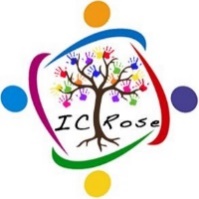 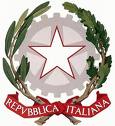 Ministero dell’IstruzioneUFFICIO SCOLASTICO REGIONALE PER LA CALABRIAISTITUTO COMPRENSIVO STATALE  “L.Docimo”Viale Italia ,103 - 87040  ROSE  (CS)Codice Fiscale  80003940782    - Codice Meccanografico CSIC80900LTelefono 0984901068 - Fax 0984901068 -E-Mail: csic80900L@istruzione.itPec csic80900L@pec.istruzione.itSito Web: www.istitutocomprensivorose.edu.it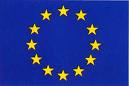 